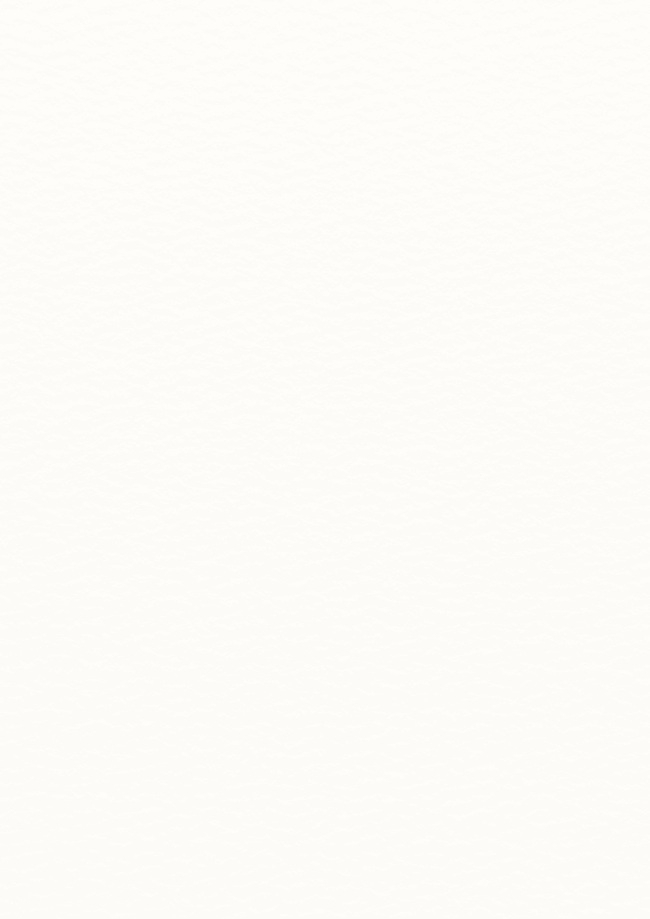 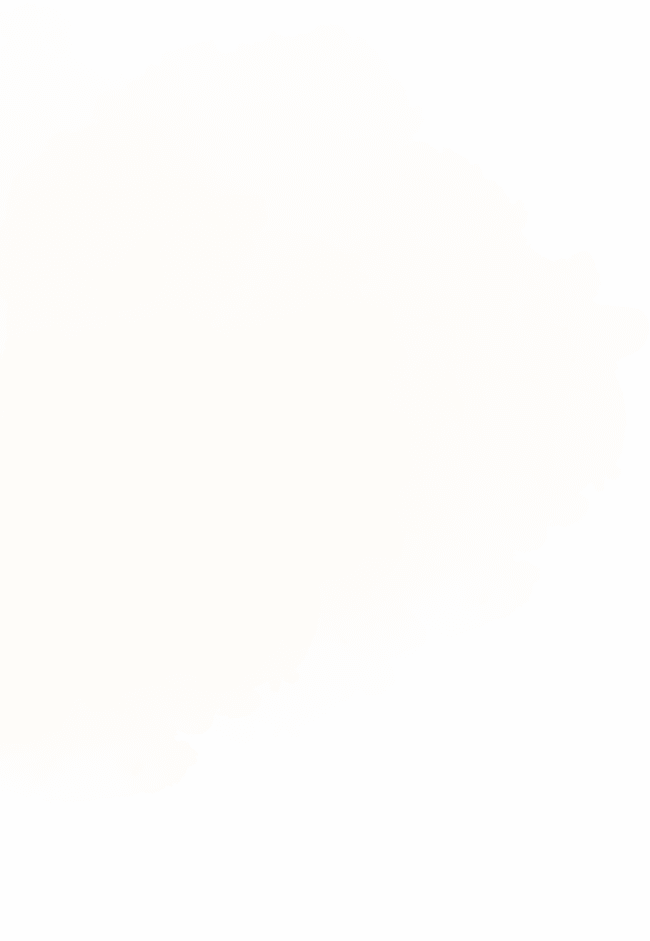 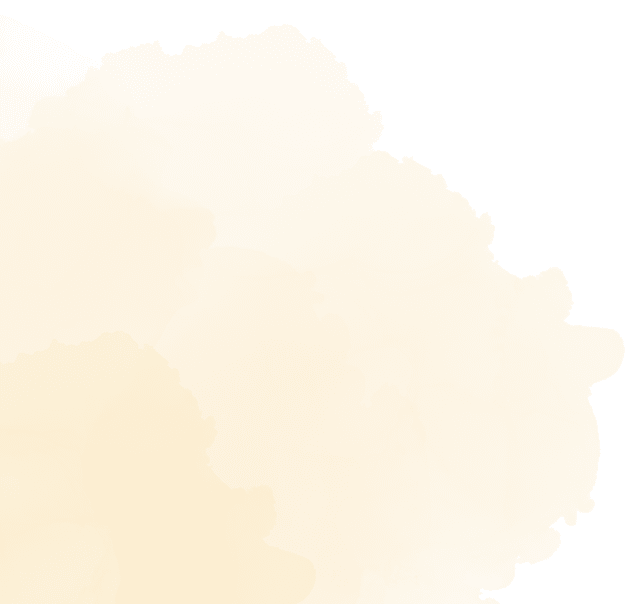 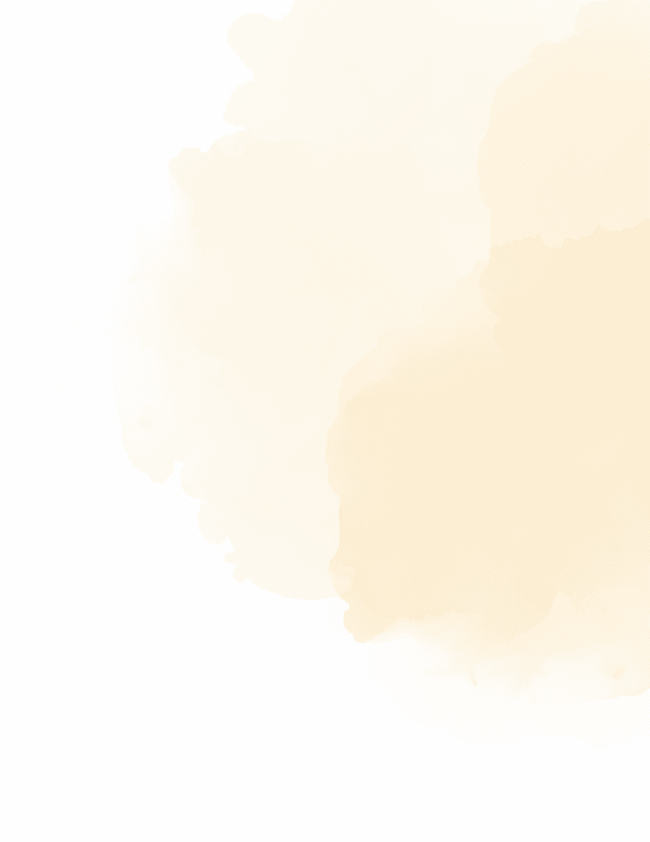 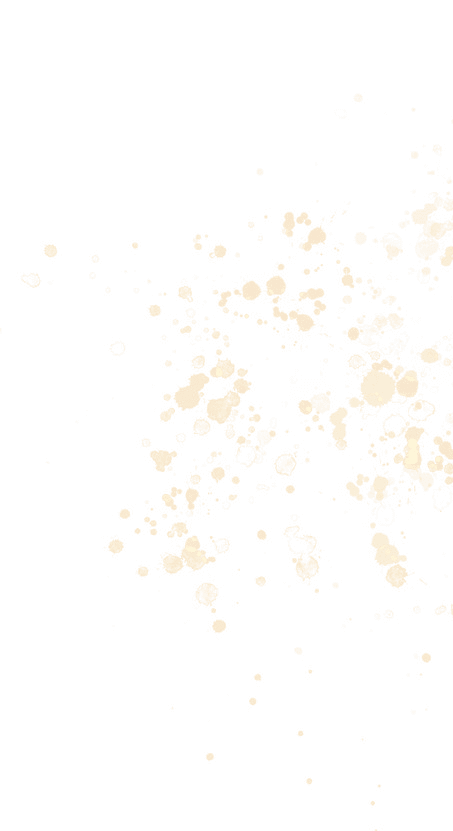 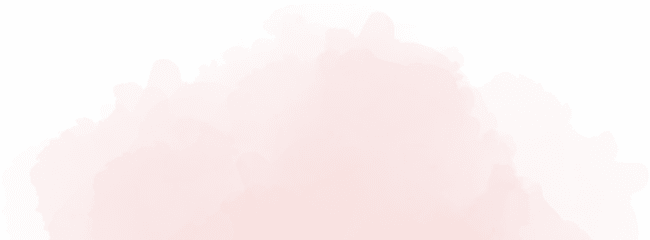 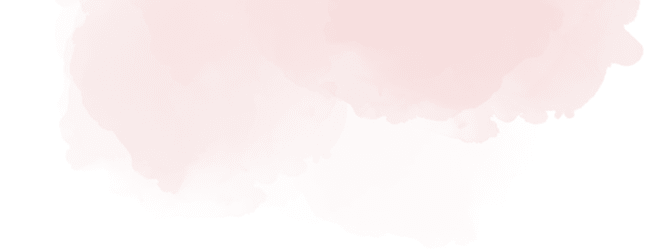 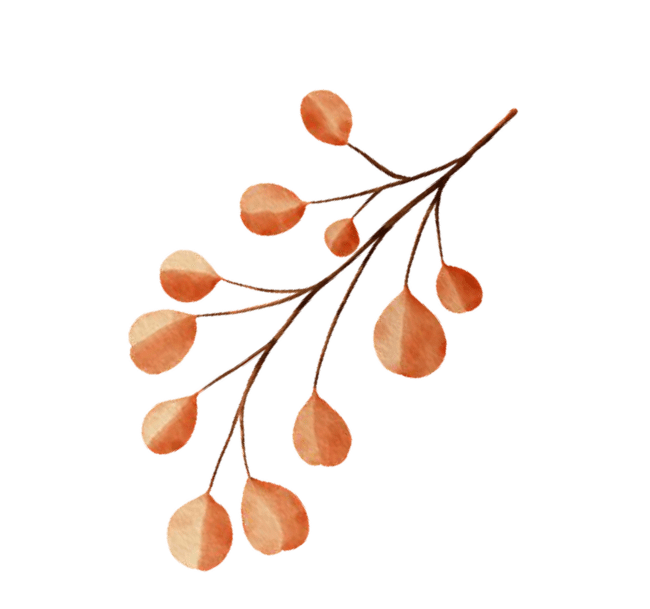 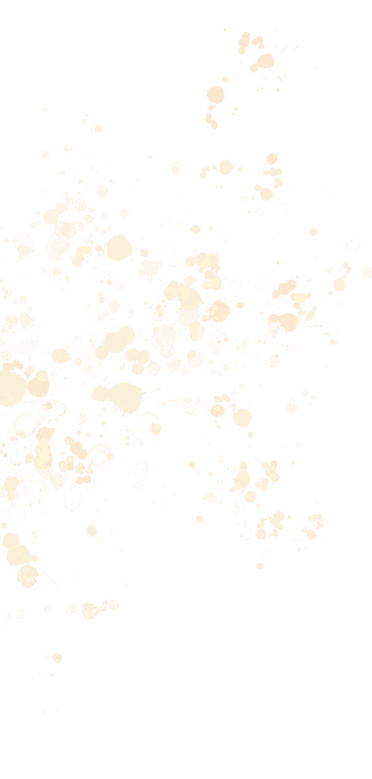 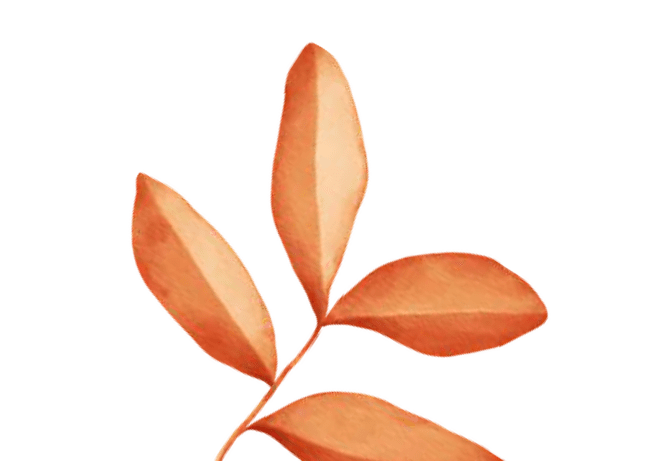 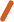 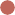 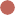 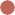 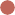 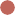 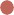 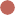 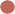 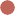 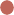 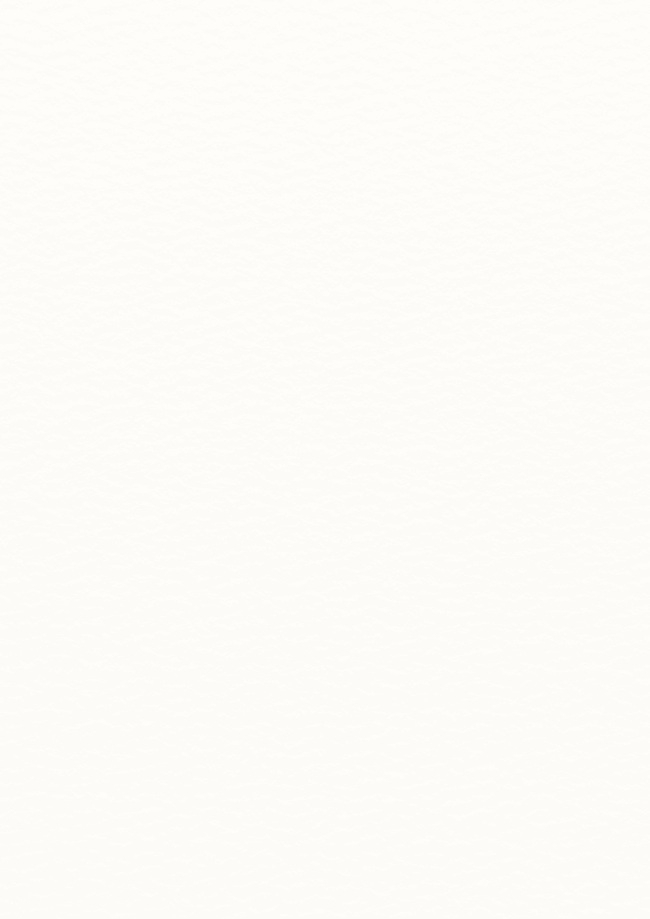 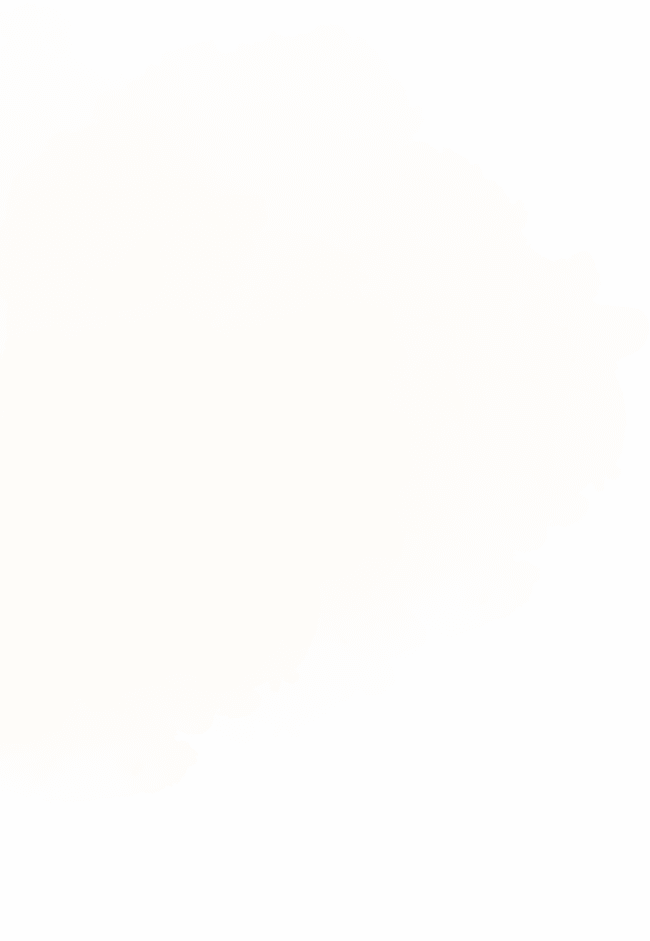 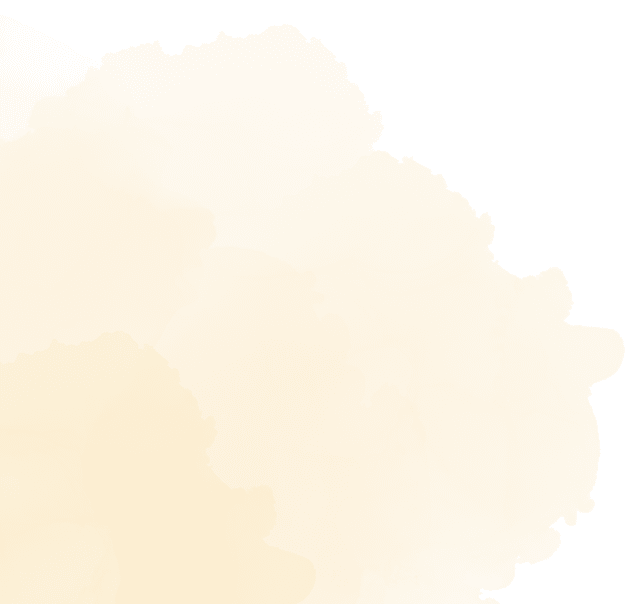 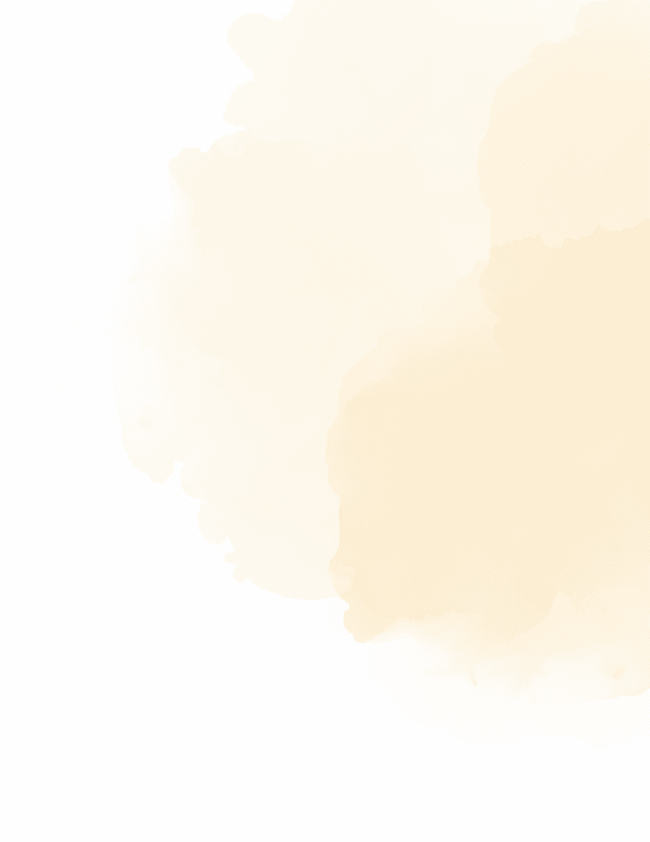 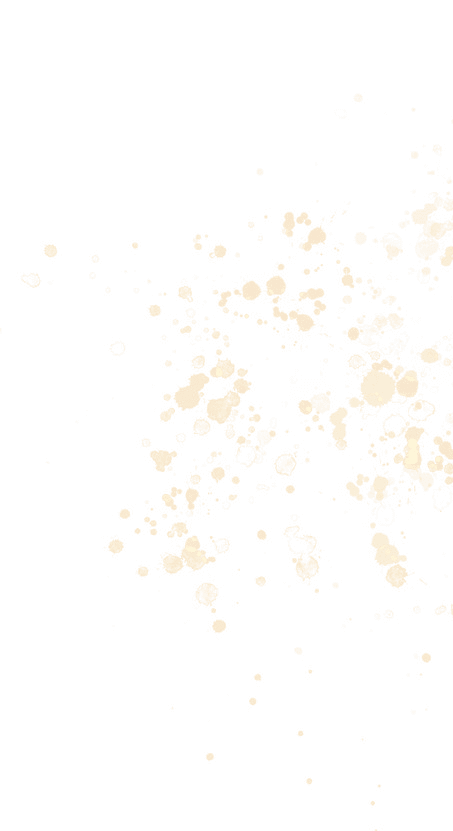 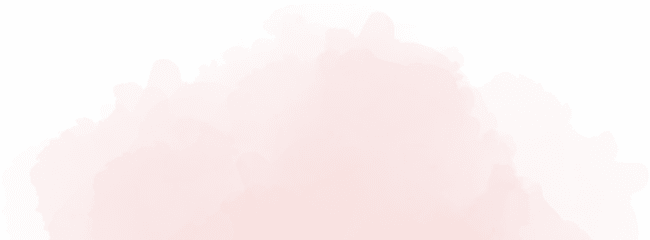 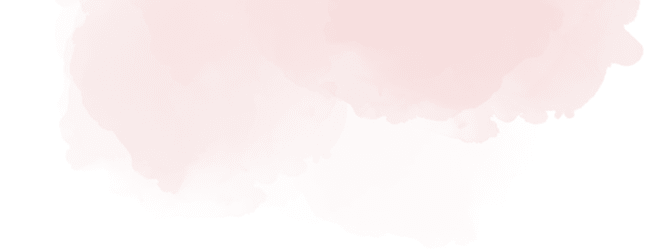 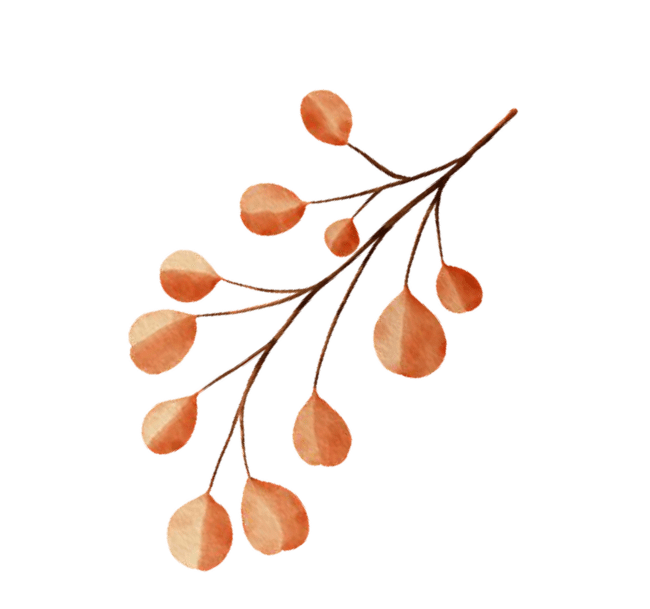 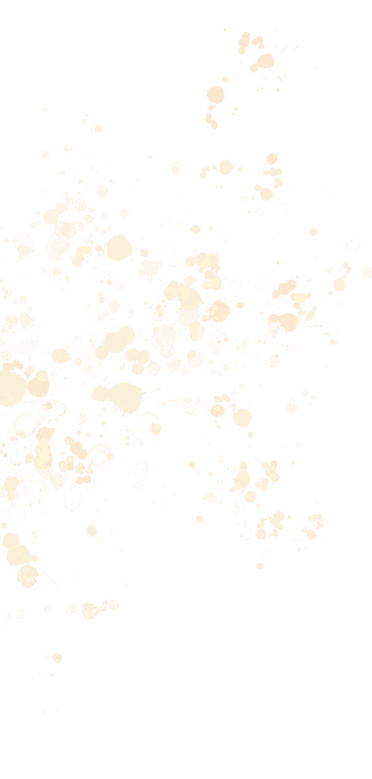 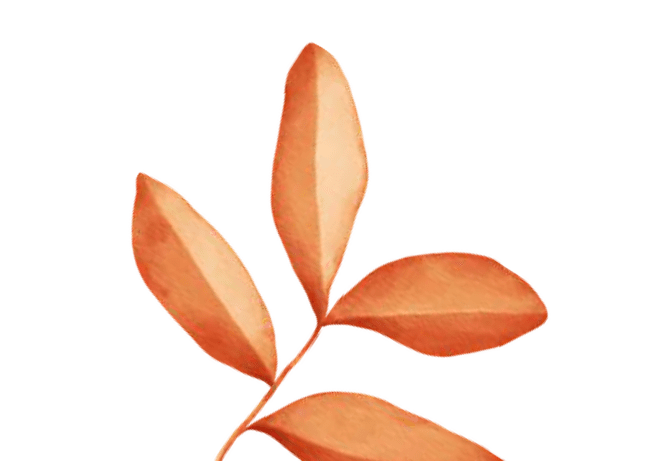 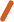 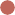 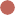 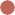 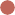 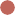 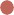 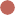 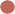 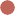 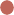 HolaSeptiembre